PRÁCE NA TÝDEN – 25.5. – 31.5.MÁME TU POSLEDNÍ KVĚTNOVÝ TÝDEN, TAK VYDRŽTE , TO UŽ SPOLEČNĚ DÁME BUDEME POKRAČOVAT V 11. LEKCI. ZAMĚŘÍME SE NA PRÁCI SE CVIČENÍM A S TEXTEM V UČEBNICI. LIST Z UČEBNICE NAJDEŠ NA STRÁNKÁCH ŠKOLY HNED POD PRACOVNÍM LISTEM.1. ÚKOL – STRANA 100, CVIČENÍ 2, TEXT Ein AusflugA) OPOVĚZ NA OTÁZKY PODLE TEXTU – SNAŽ SE CELOU VĚTOU.Wie heißt diese Familie?Wann machen sie einen Ausflug?Wohin fährt die Familie?Fahren sie mit dem Zug?Wohnen sie in einem Hotel?Wann fahren sie los?B) VYHLEDEJ V TEXTU KE KAŽDÉMU POJMU ALESPOŇ 1 SLOVÍČKO:ESSEN =VERKEHRSMITTEL =FAMILIE SCHRÖDER =WOHNEN =C) KOLEM TEXTU V UČEBNICI JSOU 4 OBRÁZKY. VYHLEDEJ V TEXTU KE KAŽDÉMU 1 VĚTU, KTERÁ SE NEJVÍCE HODÍ.1. (LINKS) =2. (RECHTS OBEN) =3. (RECHTS IN DER MITTE) =4. (RECHTS UNTEN) =NEZAPOMEŇ:Pracovní list a) můžeš vyplnit elektronicky a poslat mi zpět e-mailem.                       b) můžeš vytisknout, vyplnit ručně, vyfotit a poslat e-mailem. 	         c) můžeš opsat do sešitu, vyfotit a poslat e-mailem.Termín odevzdání je do neděle 31.5.MĚJTE SE KRÁSNĚ 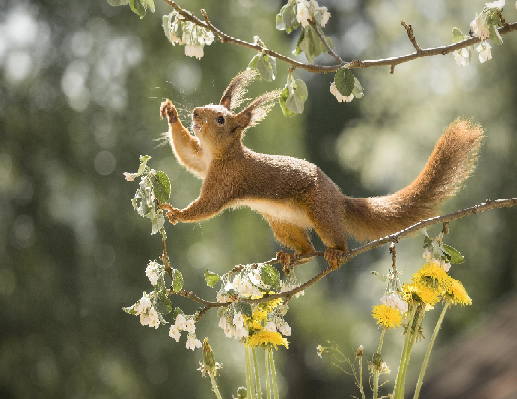 